EDITAL DE SELEÇÃO N.º 40/2021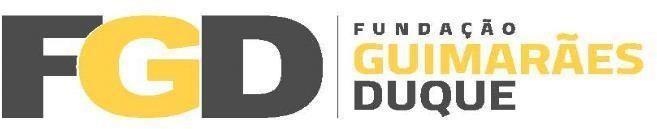 DESENVOLVIMENTO DE CAMPANHA, DE RECURSOS DIGITAIS E DE CAPACITAÇÃO ORIENTADOS PARA O DESENVOLVIMENTO URBANO SUSTENTÁVEL (traDUS) / NÚCLEO DE PESQUISA E EXTENSÃOACESSO À TERRA URBANIZADARESULTADO DA SELEÇÃO*E-mail para contato: terra.urbanizada@ufersa.edu.brBanca AvaliadoraProf. Dr. Lenardo Chaves e SilvaPesquisador do NúcleoSIAPE 2300300Prof. Dr. Paulo Gabriel Gadelha QueirozPesquisador do NúcleoSIAPE 1810758Mossoró – RN, 29 de julho de 2021.VAGA: Pesquisador Externo - Desenvolvedor Web - FullstackVAGA: Pesquisador Externo - Desenvolvedor Web - FullstackVAGA: Pesquisador Externo - Desenvolvedor Web - FullstackNOMESITUAÇÃO1.Alexandre Ádames Alves PontesAPROVADO(A)